CMM Mobility ManagementHelping coordinate and advocate for transportation services for the residents of Crawford, Marion, and Morrow Counties.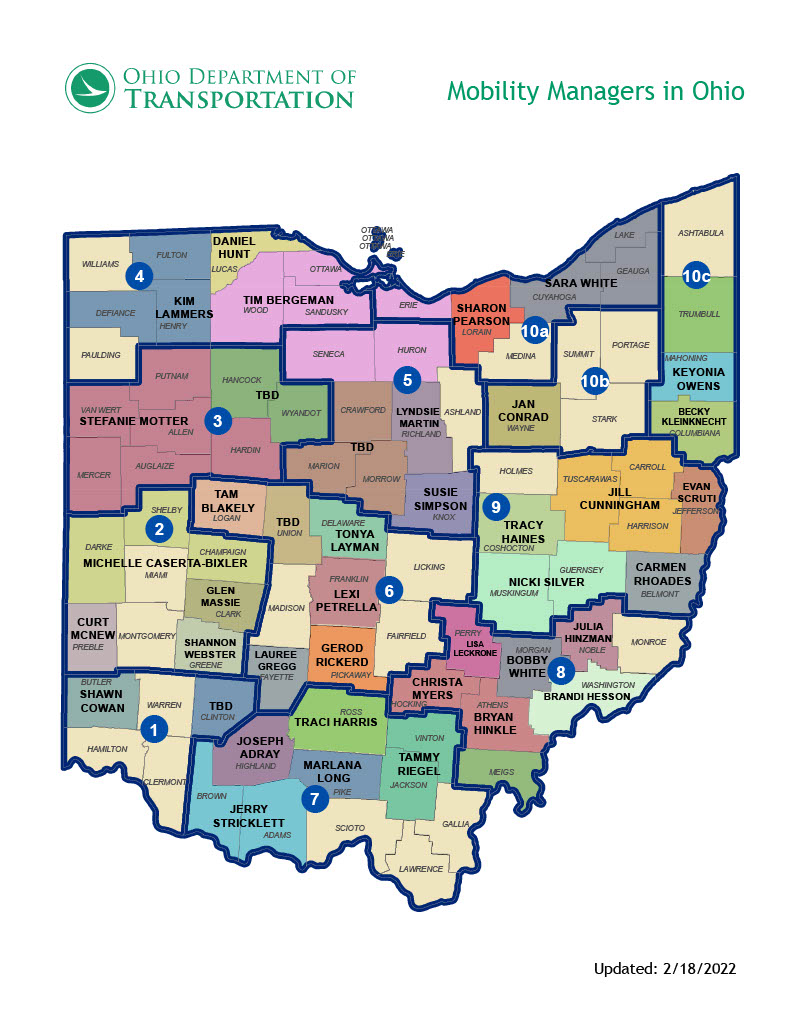 With public input, a regional transportation plan was created for Crawford, Marion and Morrow Counties. In addition to statistical data, the plan includes both regional and county-specific goals.The Mobility Management project uses this plan as a guide to ensure that we are all working together towards meeting the regional and local goals that were set therein.The Plan Includes:Regional Transportation GoalsGoals for Crawford CountyGoals for Marion CountyGoals for Morrow County The plan is reviewed annually andupdated as needed. Contact us if you are interested in being a part of the annual plan review. Funded By: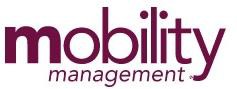 Mobility Management projects are supported by grants through the Federal Transit Authority (FTA) and/or the Ohio Department of Transportation (ODOT) to help communities coordinate and maximize transportation options.Types of Services OfferedMobility Management comes in many forms and each is unique, just like the local communities that they serve. The CMM Mobility Management project is involved in things such as, but not limited to:Coordination of Transit ServicesEligibility/Referrals for ClientsDriver Training & Call CenterTravel Training ServicesSafe Routes to SchoolComplete Streets & Active TransportationLocal/Regional Transportation RoundtablesCommunity Education & Public OutreachMobility Management is an approach to designing and delivering transportation services that starts and ends with the customer. It begins with a community vision in which the entire transportation network (public/private transit operators, cycling, and walking) works together with customers, planners, and stakeholders to deliver the transportation options that best meet the community’s needs.Mobility Management:Encourages innovation andflexibility to reach the “right fit” solution for customers/residentsPlans for sustainabilityStrives for easy information and referral to assist customers in learning about and using servicesContinually incorporates customer feedback as services are evaluated and adjustedWe Are Here for YouReach out and contact us whenever any form of mobility is in question CMM Mobility Management is here to serve and assist you!Counties Being ServedThis mobility management project is serving residents and agencies in:CrawfordMarionMorrowFor all Title VI and/or ADA complaints please contact Executive Director Sundie Brown at 419-949-2603. Copies of these policies are located on our website at CMMMobility.org.For general issues or concerns please contact the Mobility Manager at 419-949-2603.This brochure can be made available in alternate formats upon request.